У навчальному закладі створено усі необхідні умови для реалізації конституційного права на навчання для дітей з особливими потребами.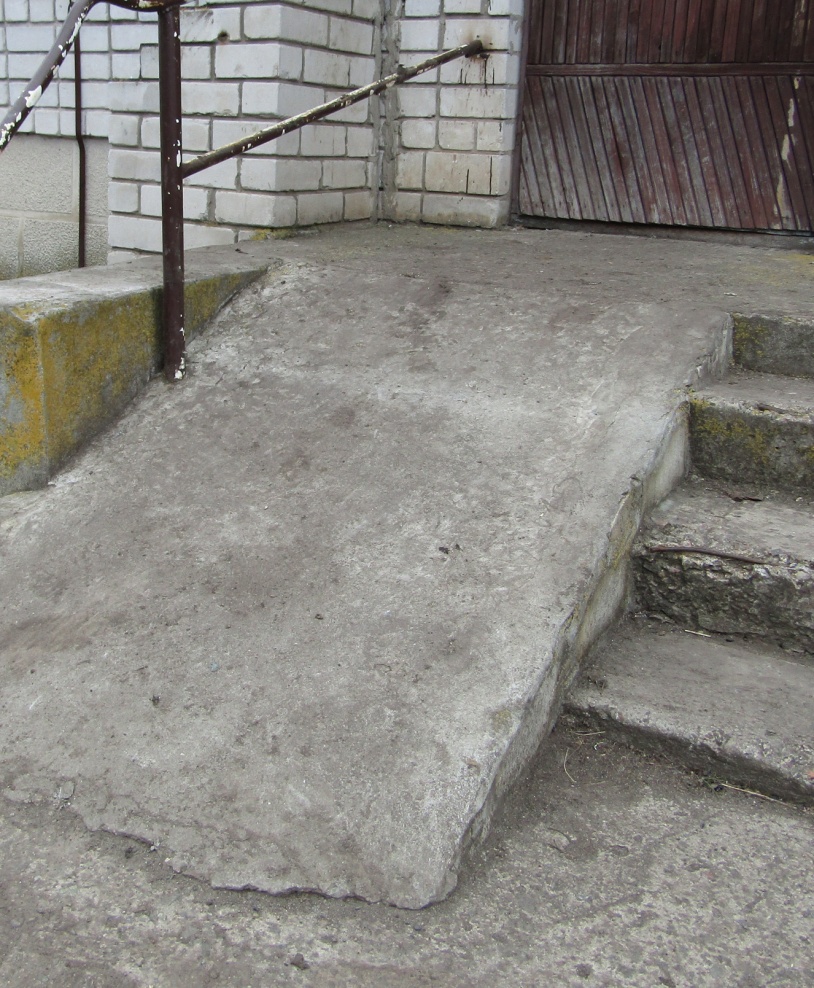 